«Утверждаю»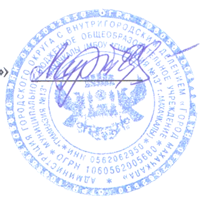 __________________Директор МБОУ «Гимназия № 13»Муртазаева М. Б.30.08.2020ПЛАН мероприятий по профилактике экстремизма на 2020-2021 учебный  год в МБОУ «Гимназия № 13»№МероприятияСрокиКласс ОтветственныеМероприятия с педагогическим коллективом, работниками образовательного учрежденияМероприятия с педагогическим коллективом, работниками образовательного учрежденияМероприятия с педагогическим коллективом, работниками образовательного учрежденияМероприятия с педагогическим коллективом, работниками образовательного учрежденияМероприятия с педагогическим коллективом, работниками образовательного учреждения1Ознакомление с планом мероприятий по противодействию экстремизма на учебный год.СентябрьАдминистрацияИнспектор ПДН2Обновление и корректировка документов нормативно-правовой базы по безопасной организации учебно-воспитательного процесса в школеСентябрьСтаршая вожатая, социальный педагогИнспектор ПДН3Составление графика дежурства администрации, педагогического персонала, классов.СентябрьДиректор гимназии4Изучение педагогами и обучающимися инструкций по алгоритму действий в случае обнаружения подозрительных предметов, содержащих опасность для жизни и здоровья окружающих1 четверть1-9кл.Учитель ОБЖИнспектор ПДН5Проведение плановых эвакуаций с учащимися «Действия при угрозе теракта»1 раз в четверть1-9кл.Директор гимназииИнспектор ПДН6Проведение инструктажей с учащимися по противодействию терроризму, экстремизму и этносепаратизму.Ноябрь1-9кл.Классные руководители7Заседания Совета по профилактике правонарушений, случаев экстремизма и употребления ПАВЕжемесячно Социальный педагог, старшая вожатая, инспектор ПДН8Проведение круглых столов с обсуждением вопросов, связанных с распространением экстремистских взглядов среди молодежи.В течение годаАдминистрация, социальный  педагог, инспектор ПДНМероприятия с учащимисяМероприятия с учащимисяМероприятия с учащимисяМероприятия с учащимисяМероприятия с учащимися1Подбор тематической литературы для педагогов и учеников.В течение года1-9кл.Библиотекарь 2Ознакомление учащихся 1-х классов с правилами поведения в школе. Повторное доведение до учащихся 2-9 классов правил поведения в школе.Сентябрь1-9кл.Классные руководители3Проведение акции "Телефон доверия" под девизом: "Информирование о телефоне доверия - шаг к безопасности ребенка!" о деятельности телефона доверия в школеНоябрь1-9кл. Классные руководители, социальный педагог4«Книга памяти» - мероприятия, посвященные трагедии в Беслане: - конкурс плакатов: «Пусть всегда будет солнце!»;- видео-урок: «Мы с вами, дети Беслана»;- классные часы:- «Беслан. Мы помним…»;- «Эхо Бесланской трагедии»;-«Когда чужая боль становится своей»;сентябрь1-9кл.8-9кл.1-4кл.5-7кл.8-9кл.Классные руководители5Тематические классные часы:«Терроризм: его истоки и последствия»,«Мир без террора»«Давайте дружить народами»,«Экстремизму и терроризму- НЕТ!»«Нам надо лучше знать друг друга», «Все мы разные, но все мы заслуживаем счастья»,«Профилактика и разрешение конфликтов»,  «Терроризм и его последствия»«Толерантность и межнациональные конфликты. Как они связаны?»,« Возьмите за руки, друзья» «Свобода совести» - уметь жить в многонациональном государстве! «Мы против насилия и»  экстремизма»В течение полугодия1-9кл.Классные руководители,Социальный педагог6Проведение уроков доброты и нравственности.Ежемесячно 1-9кл.Классные руководители7Проведение профилактических бесед на темы: толерантности, недопущения межнациональной вражды и экстремизма с разъяснением административной и уголовной ответственности подростков и их законных представителей, в целях повышения уровня правосознания несовершеннолетнихВ течение года1-9кл.Классные руководителиИнспектор ПДН8Проведение бесед на тему: «Детский телефонный терроризм квалифицируется как уголовное преступление» (ст.207 УК РФ)В течение годаКлассные руководителиИнспектор ПДН9Создание памяток для родителей и учащихся по профилактике экстремизма : «Экстремизму и терроризму - НЕТ!»сентябрь7-9кл.Классные руководителиАкция "Остановим насилие против детей" (памятки) для всех субъектов гимназии и жителей микрорайона; - Акция День толерантности «Кушай сушку, а не друг дружку»- Акция «Гимназия территория безопасности» раздача учащимся памяток» ОктябрьНоябрь	Февраль1-9кл.1-9кл.1-9кл.Классные руководители10Конкурс социальной рекламы: «Будьте бдительны» - Выставка по теме: "Мир без насилия" –Конкурс рисунков и плакатов на тему: «Молодежь - ЗА культуру мира, ПРОТИВ терроризма»НоябрьДекабрьАпрель8-9кл.5-9кл.5-9кл.Классные руководители, учителя ИЗО, информатики11Проведение анкетирования учащихся на предмет вероисповеданияАпрель5-9кл.Педагог -психолог 12Продолжение изучения курса «Основы Религиозных культур и светской этики» с целью духовно-нравственного воспитанияВ течение года4-5клМероприятия с родителямиМероприятия с родителямиМероприятия с родителямиМероприятия с родителямиМероприятия с родителями1Проведение совместного патрулирования с родителями на территории гимназии для поддержания правопорядка вовремя общешкольных мероприятийВ течение годаКлассные руководителиИнспектор ПДН2Рассмотрение на родительских собраниях вопросов, связанных с противодействием экстремизму:               - «Современные молодежные течения и увлечения»,                                                      - «Интернет и безопасность»В течение года8-9кл.Классные руководителиИнспектор ПДН3Лекции для родителей:-Современные молодежные неформальные объединения;-Дети в сектах;Пропаганда и публичное оправдание терроризма и экстремизма;ОктябрьЯнварьМартКлассные руководители